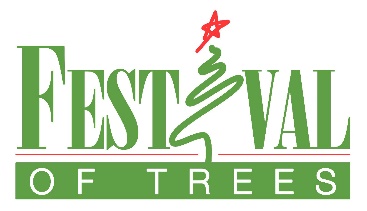 Designer Name: _____________________________________________________________________                               (It will be printed as written here.)   Street Address: _____________________________________________________________________ City: _______________________________ State: _________________ Zip Code: ________________    Phone: (cell) ______________________________ (home) ___________________________________E-Mail Address: _____________________________________________________________________ Sponsor Name: _____________________________________________________________________Sponsor Contact: ___________________________ Sponsor Phone: ___________________________ Sponsor E-mail: _____________________________________________________________________Check:Theme: ___________________________________________________________________________ __________________________________________________________________________________ (It will be printed as written here. You must fill out a separate form for each item if you are designing more than one.) Thank you for your contribution to the Festival of Trees. Please remember that decorating costs are the responsibility of the designer. If you require a letter for tax purposes, please contact Jim Anderson 217-304-3032.   I agree to the Designer Guidelines for Festival of Trees and will follow-up with my sponsor after the Festival should I need to “fluff and buff” the item I designed. Designer Signature: ___________________________________________ Date: _________________ Please return to – Or for more information contact:  Linda Anderson, Designer Co-Chair                                                                                                                                       15727 Laurel Dr. Danville, IL 61834                                                                                                                                    217-497-5413 – email -jimlinda112996@yahoo.com 